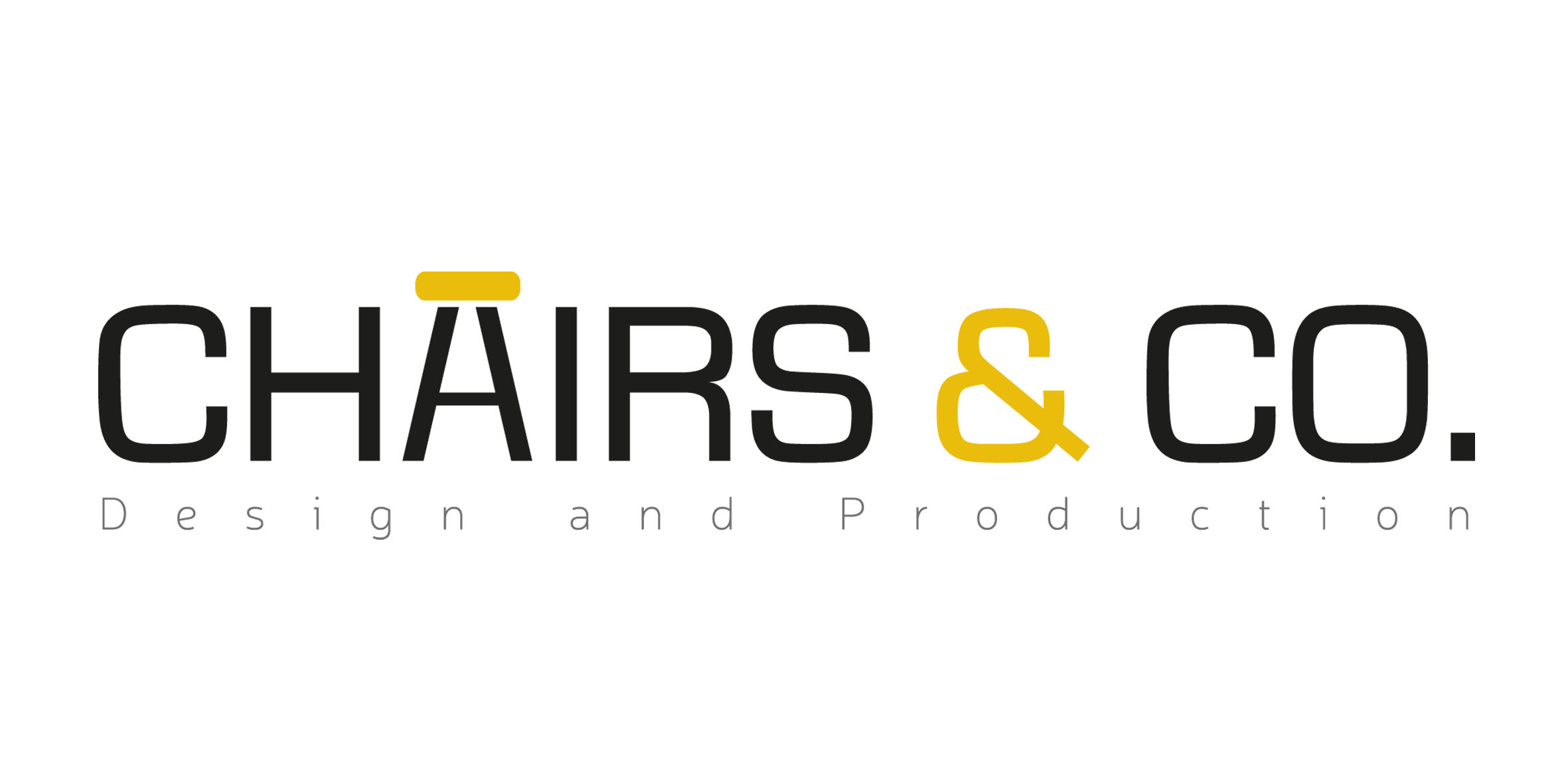 Order Placement Format   Order Placement Format Item NameItem CodeItem DimensionItem FinishItem Upholstery FinishItem Wood PaintItem PriceItem QuantityTotal Price of ItemsDown Payment (75%) Upon Order PlacementRemaining Amount (25%) Before Items DeliveryFabrics Delivery DateFabrics Delivery VenueClient SignaturePlease note that prices do not include fabrics or delivery charges.Please note that in case the order is to be submitted online, the document needs to be PDFed and send to:info@chairsandcompany.comPlease note that prices do not include fabrics or delivery charges.Please note that in case the order is to be submitted online, the document needs to be PDFed and send to:info@chairsandcompany.com